Mesures sanitaires à l’office notarialChers Clients, Dans ce contexte épidémique, tout est mis en œuvre pour assurer votre sécurité et celle de nos collaborateurs lors des rendez-vous.Ainsi, dans l’immédiat, nous sommes contraints de vous demander le respect scrupuleux de certaines mesures avant de vous présenter à l’office pour votre rendez-vous.Avant votre rendez-vous, nous vous prions :Dès votre arrivée à l’office, nous vous inviterons à suivre un protocole d’hygiène précis établi d’après les dernières recommandations scientifiquesToute notre équipe vous remercie de votre confiance et de votre pleine participation à ces mesures visant à assurer la sécurité de tous.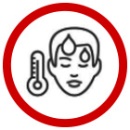 De nous informer en cas de toux, de fatigue anormale, de perte de goût ou d’odorat. De même si une personne de votre entourage proche présente ces symptomes.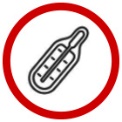 De vérifier votre température quelques jours avant le rendez-vous et le matin même, et de nous informer rapidement en cas de fièvre.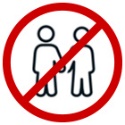 De venir uniquement avec les personnes conviées au rendez-vous. Un accompagnant sera admis pour une personne ayant besoin d’assistance (ou mineur) et attendra idéalement à l’extérieur.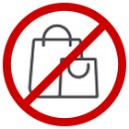 De ne pas apporter trop d’effets personnels lors du rendez-vous (sacs, manteaux…). Pensez à vos pièces d’identités et à prévoir un règlement par virement ou CB pour limiter les contacts.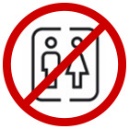 De prendre vos précautions avant de partir, les toilettes de l’office seront condamnées.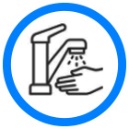 De vous laver les mains avec attention juste avant votre départ.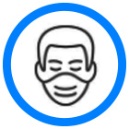 De porter un masque pour venir. Il devra être conservé durant toute votre présence à l’office.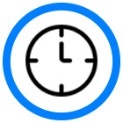 D’arriver ni trop tôt ni trop tard à l’heure de votre rendez-vous.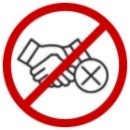 De privilégier un rendez-vous par visioconférence ou une signature par procuration si vous êtes une personne à risque.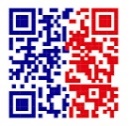 De télécharger l’application TousAntiCovid et de l’activer avant votre entrée dans nos locaux.